Уважаемые  руководители!По информации ОГИБДД МО МВД России «Ирбитский» от 06.11.2019г. № 27855, на  06.11.2019 года на территории г. Ирбита и Ирбитского района зарегистрировано 7 ДТП с участием детей (АППГ-4, рост составляет 75%). В данных ДТП пострадало 5 детей, посещающих образовательные организации г. Ирбита.Анализ данных ДТП показал, что 6 ДТП из 7 произошли на улицах и дорогах г. Ирбита и только 1 ДТП на дороге Ирбитского района.4 ДТП произошли с участием детей-пассажиров (в 2 ДТП виновники водители-родители -1 ДТП школа М 8; 1 ДТП виновник пьяный водитель: 1 ДТП водитель пассажирского транспорта);3 ДТП с участием детей-пешеходов, 2 из которых по вине детей (учащиеся школ № 1 и № 9 г. Ирбита).По дням недели: понедельник, вторник, пятница - по 2 ДТП, четверг-1 ДТП.По времени суток - с 7.55-10.35 — 4 ДТП, 16.45 - 1 ДТП, 20.50-22.05 — 2 ДТП.24 июня 2019 года в 08 час. 20 мин, в г .Ирбите, на перекрестке улиц Советская - Мамина Сибиряка гр. Р. 1987 г.р. управлял автомобилем Рено-Логан, при выезде со второстепенной дороги не предоставил, преимущество в движении автомобилю Форд-Фьюжн под управлением гр. С. 1962 г.р., который двигался по главной дороге и допустил с ним столкновение. В результате ДТП пассажир автомобиля Рено-Логан малолетний Кирилл, 2018 г.р. (1 год, ОО не посещает), находился на заднем пассажирском сиденье в детском удерживающем устройстве пристегнутый ремнями безопасности доставлен в ГБУЗ СО «Ирбитская ЦГБ» с ушибами мягких тканей лица, не госпитализирован.26 июля 2019 года в 20 час. 50 мин. на ул. Советская-55 города Ирбита гр.П, 1984 г.р. управлял автомобилем ВАЗ-21102, при движении допустил наезд на пешехода ребенка гр. Илью, 2011 г.р., который выбежал на проезжую часть дороги в неустановленном для этого месте, перед близко движущимся автомобилем. В результате ДТП пешеход Илья 2011г.р. Доставлен в ГБУЗ СО «Ирбитская ЦГБ» с диагнозом: СГМ, гематома волосистой части головы, ушибленная рана волосистой части головы, открытый перелом средней трети костей правой голени, госпитализирован в травматологическое отделение.07 октября 2019 года в 10:35 часов по ул. Орджоникидзе-58 г. Ирбита, мужчина, 1961 г.р. управлял автомобилем ВАЗ-21043. При движении не правильно выбрал скорость, при резком торможении произошёл занос, автомобиля, который развернуло на проезжей части дороги и вынесло на встречную полосу движения, в результате чего произошел наезд на пешеходов женщину, 1983 г.р. (при ДТП не пострадала) и ее малолетнюю дочь, 2016 года (находилась на велосипеде-коляске), приготовившихся переходить проезжую часть дороги по нерегулируемому пешеходному переходу. В результате ДТП Анастасия, 2016 г.р., доставлена в ГБУЗ СО «Ирбитская ЦГБ» с диагнозом: СГМ?, гематома лба, госпитализирована.08 октября 2019 года в 22 час 05мин на 181 км автодороге  Невьянск - Реж - Артемовский - Килачевское гр. К., 1977 г.р. управлял автомобилем ВАЗ-21102, находясь в состоянии алкогольного опьянения (1,286 мг/л). При движении пересек сплошную линию разметки, допустил выезд на голосу встречного движения, где и произошло столкновение со встречным автомобилем Лада XRAY под управлением гр. П, 1970 г.р. В результате ДТП пострадал пассажир автомобиля Лада XRAY, Богдан, 2013 г.р., доставлен в ГБУЗ СО «Ирбитская ЦГБ» с диагнозом: политравма, СГМ, ЗЧМТ, госпитализирован. В момент ДТП находился на переднем пассажирском сиденье (бустер-ремень безопасности).10 октября 2019 года в 16 час 45мин на ул. 50 лет Октября - 30 города Ирбита гр. Л., 1990 г.р. управлял автомобилем ВАЗ-21110, допустил наезд на пешехода Дениса, 2008 г.р. (11 лет), перебегавшего проезжую часть дороги в неустановленном месте, слева направо по ходу движения авто, в зове видимости регулируемого перекрестка. В результате ДТП ранен пешеход Денис, 2008 г.р., диагноз СГМ.11 октября 2019 г., в 07 час. 55мин. г. Ирбит, перекресток улиц  Комсомольская - Суворова, гр. Р, 1971 г.р., управляла автомобилем Тойота-Калдина, при выезде со второстепенной дороги на главную, не предоставила преимущество в движении автомобилю Рено-Лагуна под управлением гр-ки Ф, 1978 г.р., в результате чего произошло столкновение. В результате ДТП пострадала пассажир автомобиля Тойота - Калдина, несовершеннолетняя гр. Мария, 2005 г.р. (14 лет), находилась на заднем пассажирском сиденье посередине, ремнем безопасности не пристегнута, т.к. ремень безопасности отсутствует, не предусмотрен конструкцией транспортного средства. Доставлена в ГБУЗ СО «Ирбитская ЦГБ», диагноз: сотрясение головного мозга, ушибленная рана верхней губы, не госпитализирована.05 ноября 2019 года около 09 час. 00 мин., на перекрестке ул. Комсомольская - ул. Б. Хмельницкого города Ирбит, гр. Н. 1959 г.р. управлял автобусом Форд - Транзит, при повороте налево пассажир автобуса несовершеннолетняя С.А., 2005 г.р. ударилась о поручень. О происшествии водителю пострадавшая не сообщила и ушла. Позднее С.А. почувствовала себя хуже и обратилась в ГБУЗ СО «Ирбитская ЦГБ». Диагноз: СГМ?, госпитализирована в травматологическое отделение ЦГБ г.Ирбита. Водитель разыскан в течении 2 часов с момента получения сообщения. 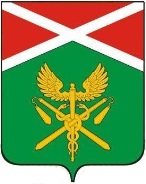 Ирбитское  муниципальное образованиеУправление образованияИрбитского муниципального образованияСоветская ул., д. 100,  г. Ирбит,  623850 Тел./факс  (34355) 6-41-62. E-mail: rupro@list.ruОКПО 02116340, ОГРН 1026600878237,                   ИНН 6642002154   от  14.11.2019 г. №  871Руководителям образовательных организацийО ДТП с участием детей